様式第２号（第４条関係）　　　　　　　　　　　　空き家情報バンク物件登録カード（裏面）登録番号所有者管理者住　所住　所〒　　－　　　　〒　　－　　　　〒　　－　　　　〒　　－　　　　〒　　－　　　　〒　　－　　　　〒　　－　　　　〒　　－　　　　〒　　－　　　　〒　　－　　　　〒　　－　　　　〒　　－　　　　所有者管理者氏　名氏　名所有者管理者電　話電　話FAXFAX所有者管理者e-maile-mail　　　　　　＠　　　　　　＠　　　　　　＠　　　　　　＠　　　　　　＠　　　　　　＠　　　　　　＠　　　　　　＠　　　　　　＠　　　　　　＠　　　　　　＠　　　　　　＠物件登録代表地番物件登録代表地番物件登録代表地番豊田市豊田市豊田市豊田市豊田市豊田市豊田市豊田市豊田市豊田市豊田市豊田市その他対象地（全て記入）その他対象地（全て記入）その他対象地（全て記入）規制区域愛知県統合型地理情報システム(マップあいち)愛知県統合型地理情報システム(マップあいち)□土砂災害警戒区域（土石流／急傾斜地の崩壊／地滑り）□土砂災害特別警戒区域（土石流／急傾斜地の崩壊）□土石流危険渓流による危険区域　 □急傾斜地崩壊危険箇所□地すべり危険箇所　　  　　   □土石流危険箇所□土砂災害警戒区域（土石流／急傾斜地の崩壊／地滑り）□土砂災害特別警戒区域（土石流／急傾斜地の崩壊）□土石流危険渓流による危険区域　 □急傾斜地崩壊危険箇所□地すべり危険箇所　　  　　   □土石流危険箇所□土砂災害警戒区域（土石流／急傾斜地の崩壊／地滑り）□土砂災害特別警戒区域（土石流／急傾斜地の崩壊）□土石流危険渓流による危険区域　 □急傾斜地崩壊危険箇所□地すべり危険箇所　　  　　   □土石流危険箇所□土砂災害警戒区域（土石流／急傾斜地の崩壊／地滑り）□土砂災害特別警戒区域（土石流／急傾斜地の崩壊）□土石流危険渓流による危険区域　 □急傾斜地崩壊危険箇所□地すべり危険箇所　　  　　   □土石流危険箇所□土砂災害警戒区域（土石流／急傾斜地の崩壊／地滑り）□土砂災害特別警戒区域（土石流／急傾斜地の崩壊）□土石流危険渓流による危険区域　 □急傾斜地崩壊危険箇所□地すべり危険箇所　　  　　   □土石流危険箇所□土砂災害警戒区域（土石流／急傾斜地の崩壊／地滑り）□土砂災害特別警戒区域（土石流／急傾斜地の崩壊）□土石流危険渓流による危険区域　 □急傾斜地崩壊危険箇所□地すべり危険箇所　　  　　   □土石流危険箇所□土砂災害警戒区域（土石流／急傾斜地の崩壊／地滑り）□土砂災害特別警戒区域（土石流／急傾斜地の崩壊）□土石流危険渓流による危険区域　 □急傾斜地崩壊危険箇所□地すべり危険箇所　　  　　   □土石流危険箇所□土砂災害警戒区域（土石流／急傾斜地の崩壊／地滑り）□土砂災害特別警戒区域（土石流／急傾斜地の崩壊）□土石流危険渓流による危険区域　 □急傾斜地崩壊危険箇所□地すべり危険箇所　　  　　   □土石流危険箇所□土砂災害警戒区域（土石流／急傾斜地の崩壊／地滑り）□土砂災害特別警戒区域（土石流／急傾斜地の崩壊）□土石流危険渓流による危険区域　 □急傾斜地崩壊危険箇所□地すべり危険箇所　　  　　   □土石流危険箇所□土砂災害警戒区域（土石流／急傾斜地の崩壊／地滑り）□土砂災害特別警戒区域（土石流／急傾斜地の崩壊）□土石流危険渓流による危険区域　 □急傾斜地崩壊危険箇所□地すべり危険箇所　　  　　   □土石流危険箇所□土砂災害警戒区域（土石流／急傾斜地の崩壊／地滑り）□土砂災害特別警戒区域（土石流／急傾斜地の崩壊）□土石流危険渓流による危険区域　 □急傾斜地崩壊危険箇所□地すべり危険箇所　　  　　   □土石流危険箇所□土砂災害警戒区域（土石流／急傾斜地の崩壊／地滑り）□土砂災害特別警戒区域（土石流／急傾斜地の崩壊）□土石流危険渓流による危険区域　 □急傾斜地崩壊危険箇所□地すべり危険箇所　　  　　   □土石流危険箇所規制区域山地災害危険地マップ山地災害危険地マップ□山腹崩壊危険地区　　　　　　 □地すべり危険地区□崩壊土砂流出危険地区□山腹崩壊危険地区　　　　　　 □地すべり危険地区□崩壊土砂流出危険地区□山腹崩壊危険地区　　　　　　 □地すべり危険地区□崩壊土砂流出危険地区□山腹崩壊危険地区　　　　　　 □地すべり危険地区□崩壊土砂流出危険地区□山腹崩壊危険地区　　　　　　 □地すべり危険地区□崩壊土砂流出危険地区□山腹崩壊危険地区　　　　　　 □地すべり危険地区□崩壊土砂流出危険地区□山腹崩壊危険地区　　　　　　 □地すべり危険地区□崩壊土砂流出危険地区□山腹崩壊危険地区　　　　　　 □地すべり危険地区□崩壊土砂流出危険地区□山腹崩壊危険地区　　　　　　 □地すべり危険地区□崩壊土砂流出危険地区□山腹崩壊危険地区　　　　　　 □地すべり危険地区□崩壊土砂流出危険地区□山腹崩壊危険地区　　　　　　 □地すべり危険地区□崩壊土砂流出危険地区□山腹崩壊危険地区　　　　　　 □地すべり危険地区□崩壊土砂流出危険地区所有者の意　向用 途用 途□居住用　 □店舗等　 □どちらでも□居住用　 □店舗等　 □どちらでも□居住用　 □店舗等　 □どちらでも□居住用　 □店舗等　 □どちらでも□居住用　 □店舗等　 □どちらでも□居住用　 □店舗等　 □どちらでも□居住用　 □店舗等　 □どちらでも□居住用　 □店舗等　 □どちらでも□居住用　 □店舗等　 □どちらでも□居住用　 □店舗等　 □どちらでも□居住用　 □店舗等　 □どちらでも□居住用　 □店舗等　 □どちらでも所有者の意　向希望形態希望形態□売却　　□賃貸　　　　□どちらでも□売却　　□賃貸　　　　□どちらでも□売却　　□賃貸　　　　□どちらでも□売却　　□賃貸　　　　□どちらでも□売却　　□賃貸　　　　□どちらでも□売却　　□賃貸　　　　□どちらでも□売却　　□賃貸　　　　□どちらでも□売却　　□賃貸　　　　□どちらでも□売却　　□賃貸　　　　□どちらでも□売却　　□賃貸　　　　□どちらでも□売却　　□賃貸　　　　□どちらでも□売却　　□賃貸　　　　□どちらでも所有者の意　向希望価格希望価格□売却　　　　円　□賃貸　　　　円／月（敷金:　　　　）□売却　　　　円　□賃貸　　　　円／月（敷金:　　　　）□売却　　　　円　□賃貸　　　　円／月（敷金:　　　　）□売却　　　　円　□賃貸　　　　円／月（敷金:　　　　）□売却　　　　円　□賃貸　　　　円／月（敷金:　　　　）□売却　　　　円　□賃貸　　　　円／月（敷金:　　　　）□売却　　　　円　□賃貸　　　　円／月（敷金:　　　　）□売却　　　　円　□賃貸　　　　円／月（敷金:　　　　）□売却　　　　円　□賃貸　　　　円／月（敷金:　　　　）□売却　　　　円　□賃貸　　　　円／月（敷金:　　　　）□売却　　　　円　□賃貸　　　　円／月（敷金:　　　　）□売却　　　　円　□賃貸　　　　円／月（敷金:　　　　）所有者の意　向情報公開情報公開□窓口･市ﾎｰﾑﾍﾟｰｼﾞ □窓口･市ﾎｰﾑﾍﾟｰｼﾞ･全国版空き家ﾊﾞﾝｸ　□窓口のみ□窓口･市ﾎｰﾑﾍﾟｰｼﾞ □窓口･市ﾎｰﾑﾍﾟｰｼﾞ･全国版空き家ﾊﾞﾝｸ　□窓口のみ□窓口･市ﾎｰﾑﾍﾟｰｼﾞ □窓口･市ﾎｰﾑﾍﾟｰｼﾞ･全国版空き家ﾊﾞﾝｸ　□窓口のみ□窓口･市ﾎｰﾑﾍﾟｰｼﾞ □窓口･市ﾎｰﾑﾍﾟｰｼﾞ･全国版空き家ﾊﾞﾝｸ　□窓口のみ□窓口･市ﾎｰﾑﾍﾟｰｼﾞ □窓口･市ﾎｰﾑﾍﾟｰｼﾞ･全国版空き家ﾊﾞﾝｸ　□窓口のみ□窓口･市ﾎｰﾑﾍﾟｰｼﾞ □窓口･市ﾎｰﾑﾍﾟｰｼﾞ･全国版空き家ﾊﾞﾝｸ　□窓口のみ□窓口･市ﾎｰﾑﾍﾟｰｼﾞ □窓口･市ﾎｰﾑﾍﾟｰｼﾞ･全国版空き家ﾊﾞﾝｸ　□窓口のみ□窓口･市ﾎｰﾑﾍﾟｰｼﾞ □窓口･市ﾎｰﾑﾍﾟｰｼﾞ･全国版空き家ﾊﾞﾝｸ　□窓口のみ□窓口･市ﾎｰﾑﾍﾟｰｼﾞ □窓口･市ﾎｰﾑﾍﾟｰｼﾞ･全国版空き家ﾊﾞﾝｸ　□窓口のみ□窓口･市ﾎｰﾑﾍﾟｰｼﾞ □窓口･市ﾎｰﾑﾍﾟｰｼﾞ･全国版空き家ﾊﾞﾝｸ　□窓口のみ□窓口･市ﾎｰﾑﾍﾟｰｼﾞ □窓口･市ﾎｰﾑﾍﾟｰｼﾞ･全国版空き家ﾊﾞﾝｸ　□窓口のみ□窓口･市ﾎｰﾑﾍﾟｰｼﾞ □窓口･市ﾎｰﾑﾍﾟｰｼﾞ･全国版空き家ﾊﾞﾝｸ　□窓口のみ所有者の意　向補修の費用負担補修の費用負担□所有者　□入居利用者□所有者　□入居利用者□所有者　□入居利用者□所有者　□入居利用者□所有者　□入居利用者ペットの可否ペットの可否ペットの可否ペットの可否ペットの可否□可　□否□可　□否所有者の意　向利用者の費用負担利用者の費用負担□火災保険料　□浄化槽の清掃　□その他（　　　　）□火災保険料　□浄化槽の清掃　□その他（　　　　）□火災保険料　□浄化槽の清掃　□その他（　　　　）□火災保険料　□浄化槽の清掃　□その他（　　　　）□火災保険料　□浄化槽の清掃　□その他（　　　　）□火災保険料　□浄化槽の清掃　□その他（　　　　）□火災保険料　□浄化槽の清掃　□その他（　　　　）□火災保険料　□浄化槽の清掃　□その他（　　　　）□火災保険料　□浄化槽の清掃　□その他（　　　　）□火災保険料　□浄化槽の清掃　□その他（　　　　）□火災保険料　□浄化槽の清掃　□その他（　　　　）□火災保険料　□浄化槽の清掃　□その他（　　　　）所有者の意　向その他その他空き家の状況構　造構　造□木造　　□鉄骨　　□その他（　　　　　　　）□平屋　　□二階　　□3階以上□　瓦　　□トタン　□その他（　　　　　　　）□木造　　□鉄骨　　□その他（　　　　　　　）□平屋　　□二階　　□3階以上□　瓦　　□トタン　□その他（　　　　　　　）□木造　　□鉄骨　　□その他（　　　　　　　）□平屋　　□二階　　□3階以上□　瓦　　□トタン　□その他（　　　　　　　）□木造　　□鉄骨　　□その他（　　　　　　　）□平屋　　□二階　　□3階以上□　瓦　　□トタン　□その他（　　　　　　　）□木造　　□鉄骨　　□その他（　　　　　　　）□平屋　　□二階　　□3階以上□　瓦　　□トタン　□その他（　　　　　　　）□木造　　□鉄骨　　□その他（　　　　　　　）□平屋　　□二階　　□3階以上□　瓦　　□トタン　□その他（　　　　　　　）□木造　　□鉄骨　　□その他（　　　　　　　）□平屋　　□二階　　□3階以上□　瓦　　□トタン　□その他（　　　　　　　）□木造　　□鉄骨　　□その他（　　　　　　　）□平屋　　□二階　　□3階以上□　瓦　　□トタン　□その他（　　　　　　　）□木造　　□鉄骨　　□その他（　　　　　　　）□平屋　　□二階　　□3階以上□　瓦　　□トタン　□その他（　　　　　　　）□木造　　□鉄骨　　□その他（　　　　　　　）□平屋　　□二階　　□3階以上□　瓦　　□トタン　□その他（　　　　　　　）□木造　　□鉄骨　　□その他（　　　　　　　）□平屋　　□二階　　□3階以上□　瓦　　□トタン　□その他（　　　　　　　）□木造　　□鉄骨　　□その他（　　　　　　　）□平屋　　□二階　　□3階以上□　瓦　　□トタン　□その他（　　　　　　　）空き家の状況土地面積土地面積　　　　　　㎡　　　　　　㎡地目地目地目地目空き家の状況延床面積延床面積　　　　　　㎡　　　　　　㎡地目地目地目地目空き家の状況間取り１階□居間(　　)畳 □台所 □風呂 □トイレ□洋室(　　)畳□和室(　　)畳 (　　)畳 (　　)畳□その他(　　　　　)□居間(　　)畳 □台所 □風呂 □トイレ□洋室(　　)畳□和室(　　)畳 (　　)畳 (　　)畳□その他(　　　　　)□居間(　　)畳 □台所 □風呂 □トイレ□洋室(　　)畳□和室(　　)畳 (　　)畳 (　　)畳□その他(　　　　　)□居間(　　)畳 □台所 □風呂 □トイレ□洋室(　　)畳□和室(　　)畳 (　　)畳 (　　)畳□その他(　　　　　)□居間(　　)畳 □台所 □風呂 □トイレ□洋室(　　)畳□和室(　　)畳 (　　)畳 (　　)畳□その他(　　　　　)□居間(　　)畳 □台所 □風呂 □トイレ□洋室(　　)畳□和室(　　)畳 (　　)畳 (　　)畳□その他(　　　　　)□居間(　　)畳 □台所 □風呂 □トイレ□洋室(　　)畳□和室(　　)畳 (　　)畳 (　　)畳□その他(　　　　　)□居間(　　)畳 □台所 □風呂 □トイレ□洋室(　　)畳□和室(　　)畳 (　　)畳 (　　)畳□その他(　　　　　)□居間(　　)畳 □台所 □風呂 □トイレ□洋室(　　)畳□和室(　　)畳 (　　)畳 (　　)畳□その他(　　　　　)□居間(　　)畳 □台所 □風呂 □トイレ□洋室(　　)畳□和室(　　)畳 (　　)畳 (　　)畳□その他(　　　　　)□居間(　　)畳 □台所 □風呂 □トイレ□洋室(　　)畳□和室(　　)畳 (　　)畳 (　　)畳□その他(　　　　　)□居間(　　)畳 □台所 □風呂 □トイレ□洋室(　　)畳□和室(　　)畳 (　　)畳 (　　)畳□その他(　　　　　)空き家の状況間取り２階□洋室(　　)畳 (　　)畳 □和室(　　)畳 (　　)畳□その他(　　　　)　□他の建物（　　　　　　　　）□洋室(　　)畳 (　　)畳 □和室(　　)畳 (　　)畳□その他(　　　　)　□他の建物（　　　　　　　　）□洋室(　　)畳 (　　)畳 □和室(　　)畳 (　　)畳□その他(　　　　)　□他の建物（　　　　　　　　）□洋室(　　)畳 (　　)畳 □和室(　　)畳 (　　)畳□その他(　　　　)　□他の建物（　　　　　　　　）□洋室(　　)畳 (　　)畳 □和室(　　)畳 (　　)畳□その他(　　　　)　□他の建物（　　　　　　　　）□洋室(　　)畳 (　　)畳 □和室(　　)畳 (　　)畳□その他(　　　　)　□他の建物（　　　　　　　　）□洋室(　　)畳 (　　)畳 □和室(　　)畳 (　　)畳□その他(　　　　)　□他の建物（　　　　　　　　）□洋室(　　)畳 (　　)畳 □和室(　　)畳 (　　)畳□その他(　　　　)　□他の建物（　　　　　　　　）□洋室(　　)畳 (　　)畳 □和室(　　)畳 (　　)畳□その他(　　　　)　□他の建物（　　　　　　　　）□洋室(　　)畳 (　　)畳 □和室(　　)畳 (　　)畳□その他(　　　　)　□他の建物（　　　　　　　　）□洋室(　　)畳 (　　)畳 □和室(　　)畳 (　　)畳□その他(　　　　)　□他の建物（　　　　　　　　）□洋室(　　)畳 (　　)畳 □和室(　　)畳 (　　)畳□その他(　　　　)　□他の建物（　　　　　　　　）空き家の状況設備電気□引込済み　□その他□引込済み　□その他□引込済み　□その他□引込済み　□その他□引込済み　□その他□引込済み　□その他□引込済み　□その他□引込済み　□その他□引込済み　□その他□引込済み　□その他□引込済み　□その他□引込済み　□その他空き家の状況設備水道□上水道    □井戸　 □上水道    □井戸　 □上水道    □井戸　 □上水道    □井戸　 □上水道    □井戸　 □上水道    □井戸　 □上水道    □井戸　 □上水道    □井戸　 □上水道    □井戸　 □上水道    □井戸　 □上水道    □井戸　 □上水道    □井戸　 空き家の状況設備水処理□下水道 □単独浄化槽　□合併浄化槽　□汲み取り□下水道 □単独浄化槽　□合併浄化槽　□汲み取り□下水道 □単独浄化槽　□合併浄化槽　□汲み取り□下水道 □単独浄化槽　□合併浄化槽　□汲み取り□下水道 □単独浄化槽　□合併浄化槽　□汲み取り□下水道 □単独浄化槽　□合併浄化槽　□汲み取り□下水道 □単独浄化槽　□合併浄化槽　□汲み取り□下水道 □単独浄化槽　□合併浄化槽　□汲み取り□下水道 □単独浄化槽　□合併浄化槽　□汲み取り□下水道 □単独浄化槽　□合併浄化槽　□汲み取り□下水道 □単独浄化槽　□合併浄化槽　□汲み取り□下水道 □単独浄化槽　□合併浄化槽　□汲み取り空き家の状況設備ガス□LPガス　□その他□LPガス　□その他□LPガス　□その他□LPガス　□その他□LPガス　□その他□LPガス　□その他□LPガス　□その他□LPガス　□その他□LPガス　□その他□LPガス　□その他□LPガス　□その他□LPガス　□その他空き家の状況設備風呂□ガス　□灯油　□電気　□その他□ガス　□灯油　□電気　□その他□ガス　□灯油　□電気　□その他□ガス　□灯油　□電気　□その他□ガス　□灯油　□電気　□その他□ガス　□灯油　□電気　□その他□ガス　□灯油　□電気　□その他□ガス　□灯油　□電気　□その他□ガス　□灯油　□電気　□その他□ガス　□灯油　□電気　□その他□ガス　□灯油　□電気　□その他□ガス　□灯油　□電気　□その他空き家の状況設備トイレ□水洗　□汲取り（□洋式／□和式）□水洗　□汲取り（□洋式／□和式）□水洗　□汲取り（□洋式／□和式）□水洗　□汲取り（□洋式／□和式）□水洗　□汲取り（□洋式／□和式）□水洗　□汲取り（□洋式／□和式）□水洗　□汲取り（□洋式／□和式）□水洗　□汲取り（□洋式／□和式）□水洗　□汲取り（□洋式／□和式）□水洗　□汲取り（□洋式／□和式）□水洗　□汲取り（□洋式／□和式）□水洗　□汲取り（□洋式／□和式）空き家の状況設備テレビ・ネット環境その他その他その他その他空き家の状況建築時期建築時期　　　　年　　　月　　　日　　　　年　　　月　　　日　　　　年　　　月　　　日　　　　年　　　月　　　日　　　　年　　　月　　　日　　　　年　　　月　　　日　　　　年　　　月　　　日　　　　年　　　月　　　日　　　　年　　　月　　　日　　　　年　　　月　　　日　　　　年　　　月　　　日　　　　年　　　月　　　日空き家の状況利用状況利用状況□放置（　　年）　□年に数回程度利用　□その他（　　　　　　　）□放置（　　年）　□年に数回程度利用　□その他（　　　　　　　）□放置（　　年）　□年に数回程度利用　□その他（　　　　　　　）□放置（　　年）　□年に数回程度利用　□その他（　　　　　　　）□放置（　　年）　□年に数回程度利用　□その他（　　　　　　　）□放置（　　年）　□年に数回程度利用　□その他（　　　　　　　）□放置（　　年）　□年に数回程度利用　□その他（　　　　　　　）□放置（　　年）　□年に数回程度利用　□その他（　　　　　　　）□放置（　　年）　□年に数回程度利用　□その他（　　　　　　　）□放置（　　年）　□年に数回程度利用　□その他（　　　　　　　）□放置（　　年）　□年に数回程度利用　□その他（　　　　　　　）□放置（　　年）　□年に数回程度利用　□その他（　　　　　　　）空き家の状況駐車場駐車場□あり（駐車スペース　　　台）　□なし□あり（駐車スペース　　　台）　□なし□あり（駐車スペース　　　台）　□なし□あり（駐車スペース　　　台）　□なし□あり（駐車スペース　　　台）　□なし□あり（駐車スペース　　　台）　□なし□あり（駐車スペース　　　台）　□なし□あり（駐車スペース　　　台）　□なし□あり（駐車スペース　　　台）　□なし□あり（駐車スペース　　　台）　□なし□あり（駐車スペース　　　台）　□なし□あり（駐車スペース　　　台）　□なし空き家の状況補修の要否補修の要否□補修は不要　□多少の補修必要　□大幅な補修必要□補修は不要　□多少の補修必要　□大幅な補修必要□補修は不要　□多少の補修必要　□大幅な補修必要□補修は不要　□多少の補修必要　□大幅な補修必要□補修は不要　□多少の補修必要　□大幅な補修必要□補修は不要　□多少の補修必要　□大幅な補修必要□補修は不要　□多少の補修必要　□大幅な補修必要□補修は不要　□多少の補修必要　□大幅な補修必要□補修は不要　□多少の補修必要　□大幅な補修必要□補修は不要　□多少の補修必要　□大幅な補修必要□補修は不要　□多少の補修必要　□大幅な補修必要□補修は不要　□多少の補修必要　□大幅な補修必要空き家の状況付帯物件付帯物件□倉庫 □田（　　㎡）□畑（　 ㎡）□その他（　　　）□倉庫 □田（　　㎡）□畑（　 ㎡）□その他（　　　）□倉庫 □田（　　㎡）□畑（　 ㎡）□その他（　　　）□倉庫 □田（　　㎡）□畑（　 ㎡）□その他（　　　）□倉庫 □田（　　㎡）□畑（　 ㎡）□その他（　　　）□倉庫 □田（　　㎡）□畑（　 ㎡）□その他（　　　）□倉庫 □田（　　㎡）□畑（　 ㎡）□その他（　　　）□倉庫 □田（　　㎡）□畑（　 ㎡）□その他（　　　）□倉庫 □田（　　㎡）□畑（　 ㎡）□その他（　　　）□倉庫 □田（　　㎡）□畑（　 ㎡）□その他（　　　）□倉庫 □田（　　㎡）□畑（　 ㎡）□その他（　　　）□倉庫 □田（　　㎡）□畑（　 ㎡）□その他（　　　）主要施設までの距離（　　　）支所（　　　）支所㎞中学校中学校中学校㎞㎞㎞㎞㎞小学校小学校㎞主要施設までの距離こども園こども園㎞診療所診療所診療所㎞㎞㎞㎞㎞消防署消防署㎞主要施設までの距離駐在所駐在所㎞バス停（基幹バス）バス停（基幹バス）バス停（基幹バス）㎞㎞㎞㎞㎞㎞特記事項特記事項特記事項告知事項告知事項告知事項告知事項告知事項有　・　　無有　・　　無有　・　　無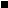 